                                     Двадцать восьмой созыв	                                                                                        Восемнадцатое  заседание ҠАРАР	                        	РешениеОб утверждении порядка и условий предоставления межбюджетных трансфертов из бюджета сельского поселения Чишминский сельсовет муниципального района Бирский район Республики Башкортостан     В соответствии со ст.142 Бюджетного кодекса Российской Федерации и Постановлением Правительства Республики Башкортостан от 4 мая 2010 года №159 «Об утверждении порядка и условий предоставления межбюджетных трансфертов из местных бюджетов»   Совет сельского поселения Чишминский сельсовет муниципального района Бирский район Республики Башкортостан решил:Утвердить прилагаемый порядок и условия предоставления межбюджетных трансфертов из бюджета сельского поселения Чишминский сельсовет муниципального района Бирский район Республики Башкортостан.Настоящее решение обнародовать в здании администрации сельского поселения Чишминский сельсовет муниципального района Бирский район Республики Башкортостан и разместить на официальном сайте администрации сельского поселения Чишминский сельсовет муниципального района Бирский район Республики Башкортостан.Контроль за исполнением настоящего решения возложить на постоянную  Комиссию Совета сельского поселения Чишминский сельсовет муниципального района Бирский район Республики Башкортостан по бюджету, налогам и вопросам собственности.       Заместитель председателя Совета                                С.Ф.Кочубеева с. Чишма    21 декабря 2020 года№ 134Утверждено решением Совета                                                                           сельского поселения Чишминский сельсоветмуниципального района Бирский районРеспублики Башкортостанот 21 декабря  2020 года № 134Порядок и условия предоставления межбюджетных трансфертов из бюджета сельского поселения Чишминский сельсовет муниципального района Бирский район Республики БашкортостанНастоящие порядок и условия предоставления межбюджетных трансфертов из бюджета сельского поселения Чишминский сельсовет муниципального района Бирский район Республики Башкортостан (далее - сельского поселения) определяют механизм и условия предоставления межбюджетных трансфертов из бюджета сельского поселения.Предоставление межбюджетных трансфертов из бюджета сельского поселения осуществляется в пределах бюджетных ассигнований, предусмотренных на эти цели в решении Совета сельского поселения о бюджете сельского поселения по соответствующим целевым статьям расходов бюджета сельского поселения.Межбюджетные трансферты из бюджета сельского поселения перечисляются на счета по исполнению бюджетов сельского поселения.Межбюджетные трансферты в форме субсидий бюджетам сельского   поселения предоставляются в соответствии с целями и условиями их предоставления, установленными нормативными правовыми актами Правительства Республики Башкортостан и администрации сельского поселения, на софинансирование расходных обязательств, возникших при выполнении полномочий органов местного самоуправления по вопросам местного значения.Прочие межбюджетные трансферты из бюджета сельского поселения предоставляются для поддержки мер по обеспечению финансовых возможностей органов местного самоуправления поселений по осуществлению своих полномочий по решению вопросов местного значения.БАШҠОРТОСТАН  РЕСПУБЛИКАҺЫ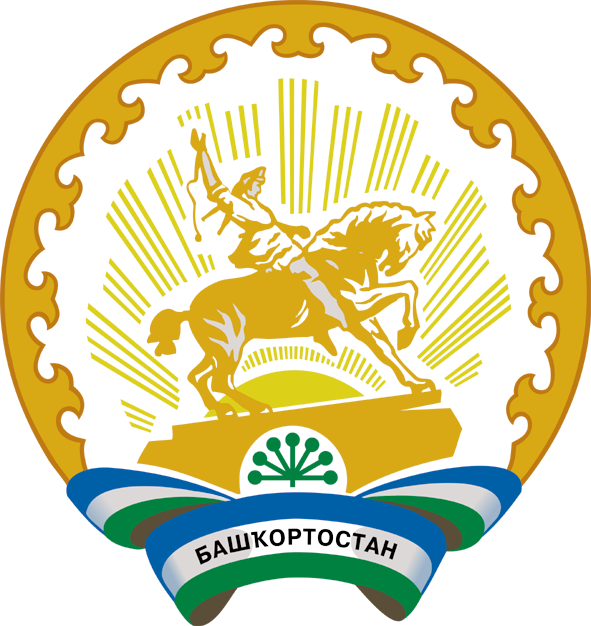 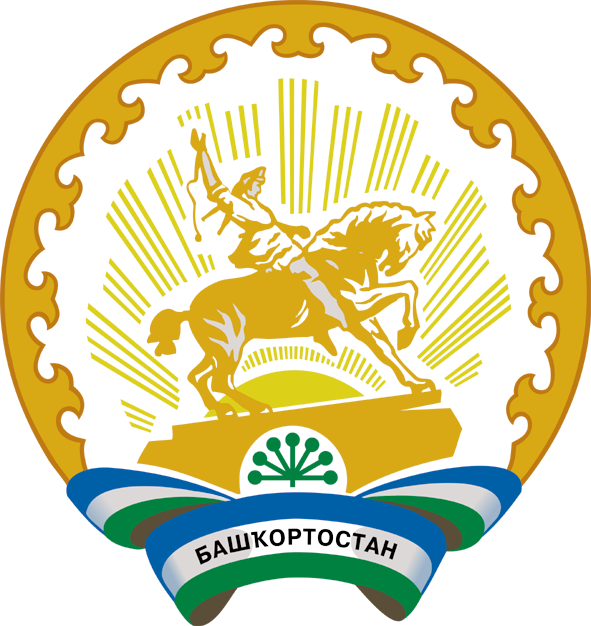 БӨРӨ РАЙОНЫМУНИЦИПАЛЬ РАЙОНЫНЫҢШИШМӘ  АУЫЛ СОВЕТЫАУЫЛ БИЛӘМӘҺЕ СОВЕТЫ452473, Башҡортостан РеспубликаһыБөрө районы, Шишмә  ауылы,Дауахана урамы, 3Тел. 3-85-44СОВЕТ СЕЛЬСКОГО ПОСЕЛЕНИЯ ЧИШМИНСКИЙ СЕЛЬСОВЕТ МУНИЦИПАЛЬНОГО РАЙОНАБИРСКИЙ РАЙОНРЕСПУБЛИКИ БАШКОРТОСТАН452473,Республика БашкортостанБирский район, село Чишма,ул.Больничная, 3Тел. 3-85-44